 DAVID 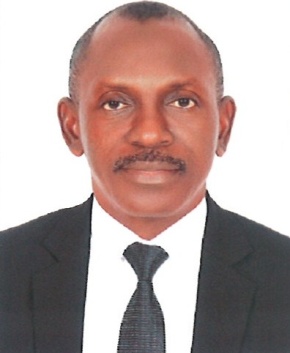 David.370306@2freemail.comA  Result oriented and Responsible store keeper of over seven years experienceTo work as professional within the challenging and innovative environment and to provide quality services, efficient and effective professional skills which enhance the productivity of the organization and prove myself as a hardworking result oriented and responsible employeeFluent in English languageGood communication skills gained through extensive interaction with others.Recognize for eligibility and getting the job done through persistence and strong work ethic towards learning new thingsMaintain a good standard of service and hospitality to customers at all levels.Maintain good relationship with  colleagues by working as  teamOrdering items when constant track for the keep moving commodities.Willingness and aptitude to learn new thingsComputer literate.UNIVERSITY OF NIGERIA NSUKKA					1986-1992 (Bachelor of Arts) Fine & Applied ArtsResident Pastor / Storekeeper The Redeem Evangelical Mission						2009-2017Graphic Designer/CEOARTFIELD PRODUCTIONS LTD ASABA DELTA STATE, NIGERIA.		1994-2014Outdoor sign writing Managing, producing and designing projects from brief to fulfillment.Designing & creating marketing & e-marketing materials on a range of projects. Ensuring consistency in a clients corporate and promotional brands.Presenting finalised ideas & concepts to clients, colleagues and senior managers. Answering queries from clients. Creating original artwork for short and long term projects. Involved in designing advertisements, brochures, handouts, flyers and online graphics. Working with a range of media, including photography, to create final artwork. Designing pitches and presentations for the sales teams. Keeping up to date with new software, post-production techniques & industry trends. Storekeeper / Graphic Artist NATION WIDE ADVERTISING LTD KANO NIGERIA				1993-1994To search out the material according to stock no. and cleaning. To issue receive the materials.Inspection by the department head, data entry of requisition.Personal verification of articles, placing of orders, prepare stock position notes, inspection of delivered material by the supplier and the maintenance of different requisites of indent and receipt materials, and data entry error correction in the central store computer room etc.The function of store is to store the access components to protect bin from damage and dustTo maintain the material stock position according to the requirement of production.To supply the components at proper place and proper time.To receive the components and keep it current and correct stock position according to validity.To keep the material supply and use the proper and paper to protect from damage of the threat. DATE OF BIRTH;			7th OCTOBER 1962NATIONALITY;			 NIGERIANMARITAL STATUS;- 			MARRIEDLANGUAGE SPOKEN;-		ENGLISHVISA STATUS;-			 VISITWill be provided on request